ПРОЕКТ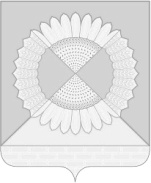 АДМИНИСТРАЦИЯ ГРИШКОВСКОГО СЕЛЬСКОГО ПОСЕЛЕНИЯКАЛИНИНСКОГО РАЙОНАПОСТАНОВЛЕНИЕОб утверждении типовой формы соглашения о предоставлении из бюджета Гришковского сельского поселения Калининского района грантов в форме субсидийВ соответствии с пунктом 7 статьи 78 Бюджетного кодекса Российской Федерации, Уставом Гришковского сельского поселения Калининского района, п о с т а н о в л я ю:1. Утвердить типовую форму соглашения (договора) о предоставлении из бюджета сельского поселения грантов в форме субсидий в соответствии с пунктом 7 статьи 78 Бюджетного кодекса Российской Федерации, прилагается.2. Установить, что соглашения (договоры) о предоставлении из бюджета Гришковского сельского поселения Калининского района грантов в форме субсидий в соответствии с пунктом 7 статьи 78 Бюджетного кодекса Российской Федерации (далее - соглашения) формируются в соответствии с Типовыми формами согласно приложению к настоящему постановлению, начиная с соглашений на 2020 год.3. Финансовому отделу администрации Гришковского сельского поселения Калининского района (Слипченко Ю.С.) обнародовать настоящее постановление в установленном порядке и разместить на официальном сайте администрации Гришковского сельского поселения Калининского района в информационно-телекоммуникационной сети "Интернет" www.grishkovskoe.ru.4. Контроль за выполнением настоящего постановления оставляю за собой.5. Постановление вступает в силу со дня его официального обнародования.Глава Гришковского сельского поселенияКалининского района                                                                             В.А. ДаценкоПриложение УТВЕРЖДЕНАпостановлением администрацииГришковского сельского поселенияКалининского районаот ___________________ № _______ТИПОВАЯ ФОРМА СОГЛАШЕНИЯо предоставлении из бюджета Гришковского сельского поселения Калининского района грантов в форме субсидийс. ____________________________________(место заключения соглашения (договора)"___"____________________20__г. №_________________________(дата заключения соглашения (договора) (номер соглашения (договора)Администрация Гришковского сельского поселения Калининского района осуществляющая в соответствии с бюджетным законодательством Российской Федерации функции главного распорядителем средств местного бюджета которому(ой) как получателю средств федерального бюджета доведены лимиты бюджетных обязательств на предоставление  гранта в форме субсидии в соответствии с пунктом 7 статьи 78 Бюджетного кодекса Российской Федерации именуемое(ая) в дальнейшем "Администрация поселения" в лице главы Гришковского сельского поселения Калининского района или уполномоченного им, действующего(ей) на основании Устава Гришковского сельского поселения Калининского района с одной стороны, и ___________________________________________,(наименование юридического лица (за исключением государственного (муниципального) учреждения), фамилия, имя, отчество (при наличии) индивидуального предпринимателя или физического лица) именуемое(ый, ая) в дальнейшем "Получатель", в лице ________________________________,(наименование должности, а также фамилия, имя, отчество (при наличии)лица, представляющего Получателя, или уполномоченного им лица)действующего(ей) на основании ___________________________________________________,(реквизиты учредительного документа юридического лица, свидетельства о государственной регистрации индивидуального предпринимателя или иной документ, удостоверяющий полномочия)с другой стороны, далее именуемые "Стороны", в соответствии с утвержденным постановлением администрации Гришковского сельского поселения Калининского района "Порядком предоставления грантов в форме субсидии юридическим лицам (за исключением государственных (муниципальных) учреждений), индивидуальным предпринимателям, физическим лицам грантов в форме субсидий, в том числе предоставляемых на конкурсной основе, на реализацию проектов" от "____"_________20___ г. №____ (далее - Правила предоставления гранта),заключили настоящее Соглашение о нижеследующем.2I. Предмет Соглашения1.1. Предметом настоящего Соглашения является предоставление получателю из муниципального бюджета Гришковского сельского поселения Калининского района в 20___ году/ 20____- 20___годах гранта в форме субсидии (далее - грант) на: ___________________;(указание цели(ей) предоставления гранта)1.1.1. в рамках реализации Получателем следующего(их) проекта(ов) (мероприятий):1.1.1.1. в целях достижения результата(ов) муниципального проекта;1.1.1.2. ___________________________________________________________________1.2. Грант предоставляется на _______________________________________________(финансовое обеспечение/возмещение)затрат в соответствии с перечнем затрат согласно приложению 2 к настоящему Соглашению, которое является неотъемлемой частью настоящего Соглашения.II. Финансовое обеспечение предоставления гранта2.1. Грант предоставляется в соответствии с лимитами бюджетных обязательств, доведенными Гришковского сельскому поселению Калининского района как получателю средств федерального бюджета, по кодам классификации расходов бюджетов Российской Федерации (далее - коды БК) на цель(и), указанную(ые) в разделе I настоящего Соглашения, в размере ________________________________________________________ руб., в том числе:в 20__ году _______(__________________) рублей__ копеек - по коду БК___________;(сумма прописью) (код БК)в 20__ году _______(__________________) рублей__ копеек - по коду БК___________;(сумма прописью) (код БК)в 20__ году _______(__________________) рублей__ копеек - по коду БК___________.(сумма прописью) (код БК)III. Условия предоставления гранта3.1. Грант предоставляется в соответствии с Правилами предоставления гранта:3.1.1. при представлении Получателем в администрацию Гришковского сельского поселения Калининского района в срок до "___"____________20___г. документов, Согласно Правилам представления грантов:3.1.1.1. ___________________________________________________________________;3.1.1.2. ___________________________________________________________________;3.1.2. при соблюдении иных условий, в том числе согласно Правилам представления грантов:3.1.2.1.___________________________________________________________________;3.1.2.2.___________________________________________________________________.3.2. Перечисление гранта осуществляется в соответствии с бюджетным законодательством Российской Федерации:3.2.1. на счет для учета операций со средствами юридических лиц, не являющихся участниками бюджетного процесса, открытый ________________________________________(наименование территориального органа Федерального казначейства)3в учреждении Центрального банка Российской Федерации, не позднее 2-горабочего дня, следующего за днем представления Получателем в _________________________ документов(наименование территориального органа Федерального казначейства)для оплаты денежного обязательства Получателя, на финансовое обеспечение которого предоставляется грант;3.2.2. на счет Получателя, открытый в________________________________________:(наименование учреждения Центрального банка Российской Федерации или кредитной организации)3.2.2.1. в соответствии с планом-графиком перечисления гранта, установленным в приложении 4 к настоящему Соглашению, являющимся неотъемлемой частью настоящего Соглашения;3.2.2.2. не позднее_______________ рабочего дня, следующего за днем представления Получателем в администрацию поселения следующих документов Согласно Правилам представления грантов:3.2.2.2.1. _________________________________________________________________;3.2.2.2.2. _________________________________________________________________.3.3. Условием предоставления гранта является согласие Получателя на осуществление администрацией поселения и органами государственного финансового контроля проверок соблюдения Получателем условий, целей и порядка предоставления гранта.Выражение согласия Получателя на осуществление указанных проверок осуществляется путем подписания настоящего Соглашения.3.4. Иные условия предоставления гранта:3.4.1. ____________________________________________________________________;3.4.2. ____________________________________________________________________.IV. Взаимодействие Сторон4.1. Администрация Гришковского сельского поселения обязуется:4.1.1.Обеспечить предоставление гранта в соответствии с разделом III настоящего Соглашения;4.1.2. осуществлять проверку представляемых Получателем документов, указанных в пунктах 3.1.1, 3.2.2.2 настоящего Соглашения настоящего Соглашения, в том числе на соответствие их Правилам предоставления гранта, в течение _______ рабочих дней со дня их получения от Получателя;4.1.3. утверждать сведения о направлениях расходования целевых средств на _______ год в соответствии с бюджетным законодательством Российской Федерации и (или) Правилами предоставления гранта (далее -Сведения), Сведения с учетом внесенных изменений не позднее ________ рабочего дня со дня получения указанных документов от Получателя в соответствии с пунктом 4.3.3 с Правилами предоставления грантов;4.1.4. обеспечивать перечисление гранта на счет Получателя, указанный в разделе VIIIнастоящего Соглашения, в соответствии с пунктом 3.2 настоящего Соглашения;44.1.5. устанавливать:4.1.5.1. значения показателей результата(ов) предоставления гранта в приложении 1 кнастоящему Соглашению, являющимся неотъемлемой частью настоящего Соглашения;4.1.5.2. иные показатели:4.1.5.2.1._________________________________________________________________;4.1.5.2.2._________________________________________________________________.4.1.6. осуществлять оценку достижения Получателем установленных значений результата(ов) предоставления гранта и (или) иных показателей, установленных Правилами предоставления гранта или________________ ________________________________________ в соответствии с пунктом 4.1.5 настоящего Соглашения, на основании:4.1.6.1. отчета(ов) о достижении установленных при предоставлении гранта значений результата(ов) предоставления гранта, составленных по форме согласно приложению 5 к настоящему Соглашению, являющемуся неотъемлемой частью настоящего Соглашения, представленного(ых) в соответствии с пунктом 4.3.9.2 настоящего Соглашения;4.1.6.2.___________________________________________________________________;4.1.7. осуществлять контроль за соблюдением Получателем порядка, целей и условий предоставления гранта, а также мониторинг достижения результата(ов) предоставления гранта, установленных Правилами предоставления гранта и настоящим Соглашением, путем проведения плановых и (или) внеплановых проверок:4.1.7.1. по месту нахождения Администрации поселения на основании:4.1.7.1.1. отчета о расходах Получателя, источником финансового обеспечения которых является грант, по форме согласно приложению 6 к настоящему Соглашению, являющемуся неотъемлемой частью настоящего Соглашения, представленного в соответствии с пунктом 4.3.9.1 настоящего Соглашения;4.1.7.1.2. иных документов, представленных Получателем по запросу администрацией поселения в соответствии с пунктом 4.3.10 настоящего Соглашения.4.1.7.2. по месту нахождения Получателя путем документального и фактического анализа операций, произведенных Получателем, связанных с использованием гранта;4.1.8. в случае установления администрацией поселения или получения от органа государственного финансового контроля информации о факте (ах) нарушения Получателем порядка, целей и условий предоставления гранта, предусмотренных Правилами предоставления гранта и(или) настоящим Соглашением, в том числе указания в документах, представленных Получателем в соответствии с Правилами предоставления гранта и (или) настоящим Соглашением, недостоверных сведений, направлять Получателю требование об обеспечении возврата Субсидии в местный бюджет в размере и в сроки, определенные в указанном требовании;4.1.9. в случае, если Получателем не достигнуты установленные значения результата(ов) предоставления гранта и (или) иных показателей, установленных Правилами представления грантов предоставления гранта или в соответствии с пунктом 4.1.5 настоящего Соглашения, применять штрафные санкции, расчет размера которых приведен в приложении 7 к настоящему Соглашению, являющемуся неотъемлемой частью настоящего Соглашения, с обязательным уведомлением Получателя в течение ____ рабочих дней с даты принятия указанного решения;4.1.10. рассматривать предложения, документы и иную информацию, направленную Получателем, в том числе в соответствии с пунктом 4.4.1настоящего Соглашения, в течение _______ рабочих дней со дня их получения и уведомлять Получателя о принятом решении (при необходимости);54.1.11. направлять разъяснения Получателю по вопросам, связанным с исполнением настоящего Соглашения, в течение _________ рабочих дней со дня получения обращения Получателя в соответствии с пунктом 4.4.2 настоящего Соглашения;4.2.Администрация поселения вправе:4.2.1. принимать решение об изменении условий настоящего Соглашения в соответствии с пунктом 7.3 настоящего Соглашения, в том числе на основании информации и предложений, направленных Получателем в соответствии с пунктом 4.4.1 настоящего Соглашения, включая изменение размера гранта;4.2.2. принимать в соответствии с бюджетным законодательством Российской Федерации решение о наличии или отсутствии потребности в направлении в 20_____ году остатка гранта, не использованного в 20____году, на цели, указанные в разделе I настоящего Соглашения, не позднее ____ рабочих дней со дня получения от Получателя следующих документов, обосновывающих потребность в направлении остатка гранта на указанные цели:4.2.2.1.___________________________________________________________;4.2.2.2.___________________________________________________________;4.2.3. приостанавливать предоставление гранта в случае установления администрацией поселения или получения от органа государственного финансового контроля информации о факте(ах) нарушения Получателем порядка, целей и условий предоставления гранта, предусмотренных Правилами предоставления гранта и настоящим Соглашением, в том числе указания в документах, представленных Получателем в соответствии с настоящим Соглашением, недостоверных сведений, до устранения указанных нарушений с обязательным уведомлением Получателя не позднее _______ рабочего дня с даты принятия решения о приостановлении предоставления гранта;4.2.4. запрашивать у Получателя документы и информацию, необходимые для осуществления контроля за соблюдением Получателем порядка, целей и условий предоставления гранта, установленных Правилами предоставления гранта и настоящим Соглашением, в соответствии с пунктом 4.1.7 настоящего Соглашения;4.2.5. осуществлять иные права в соответствии с бюджетным законодательством Российской Федерации и Правилами предоставления гранта:4.2.5.1.___________________________________________________________;4.2.5.2.___________________________________________________________.4.3. Получатель обязуется:4.3.1. представлять в Администрацию поселения документы, в соответствии с пунктами 3.1.1, 3.2.2.2 настоящего Соглашения;64.3.2. представить в администрацию поселения в срок до __________ документы, установленные пунктом 4.2.2 настоящего Соглашения;4.3.3. формировать в государственной интегрированной  информационной системе управления общественными финансами "Электронный бюджет":4.3.3.1. Сведения не позднее ________ рабочего дня со дня заключения настоящего Соглашения;4.3.3.2. Сведения с учетом внесенных изменений не позднее __________ рабочих дней со дня внесения изменений в настоящее Соглашение.4.3.4. открыть в срок до_______ лицевой счет в ________________________________;(дата) (наименование территориального органа Федерального казначейства)4.3.5. направлять грант на финансовое обеспечение (возмещение) затрат, определенных в Сведениях.4.3.6. не приобретать за счет гранта иностранную валюту, за исключением операций, определенных в Правилах предоставления гранта;4.3.7. вести обособленный аналитический учет операций, осуществляемых за счет гранта;4.3.8. обеспечивать достижение значений результата(ов) предоставления гранта и (или) иных показателей, установленных Правилами предоставления гранта или администрацией поселения в соответствии с пунктом 4.1.5 настоящего Соглашения;4.3.9. представлять в Администрацию поселения:4.3.9.1. отчет о расходах Получателя, источником _______________________________(финансового обеспечения / возмещения)которых является грант, в соответствии с пунктом 4.1.7.1.1 настоящего Соглашения, не позднее______________ рабочего дня, следующего за отчетным _______________________;(месяц, квартал, год)4.3.9.2. отчет о достижении значений результата(ов) предоставления гранта в соответствии с пунктом 4.1.6.1 настоящего Соглашения непозднее ________ рабочего дня, следующего за отчетным _________________________________________________________;(месяц, квартал, год)4.3.10. направлять по запросу администрации поселения документы и информацию, необходимые для осуществления контроля за соблюдением порядка, целей и условий предоставления гранта в соответствии с пунктом 4.2.4 настоящего Соглашения, в течение ________________ рабочих дней со дня получения указанного запроса;4.3.11. в случае получения от администрации поселения требования в соответствии с пунктом 4.1.8 настоящего Соглашения:4.3.11.1. устранять факт(ы) нарушения порядка, целей и условий предоставления гранта в сроки, определенные в указанном требовании;4.3.11.2. возвращать в местный бюджет грант в размере и в сроки, определенные в указанном требовании;4.3.12. перечислять в местный бюджет денежные средства в размере, определенном по форме согласно приложению 7 к настоящему Соглашению, являющемуся неотъемлемой частью настоящего Соглашения, в случае принятия администрацией поселения решения о применении к Получателю штрафных санкций в соответствии с пунктом 4.1.9 настоящего Соглашения, в срок, установленный администрацией поселения в уведомлении о применении штрафных санкций;74.3.13. возвращать неиспользованный остаток гранта в доход местного бюджета в случае отсутствия решения администрации поселения о наличии потребности в направлении не использованного в 20_____ году остатка гранта на цели, указанные в разделе I настоящего Соглашения, в срок до "___"___________20__г.;4.3.14. обеспечивать полноту и достоверность сведений, представляемых в администрацию поселения в соответствии с настоящим Соглашением;4.3.15. выполнять иные обязательства в соответствии с законодательством Российской Федерации и Порядком предоставления гранта, в том числе:4.4. Получатель вправе:4.4.1. направлять в администрацию поселения предложения о внесении изменений в настоящее Соглашение в соответствии с пунктом 7.3 настоящего Соглашения, в том числе в случае установления необходимости изменения размера гранта с приложением информации, содержащей финансово-экономическое обоснование данного изменения;4.4.2. обращаться в администрацию поселения в целях получения разъяснений в связи с исполнением настоящего Соглашения;4.4.3. направлять в 20___ году неиспользованный остаток гранта, полученного в соответствии с настоящим Соглашением (при наличии), на осуществление выплат в соответствии с целями, указанными в разделе I настоящего Соглашения, в случае принятия администрацией поселения соответствующего решения в соответствии с пунктом 4.2.2 настоящего Соглашения;4.4.4. осуществлять иные права в соответствии с бюджетным законодательством Российской Федерации и Правилами представления грантов.V. Ответственность Сторон5.1. В случае неисполнения или ненадлежащего исполнения своих обязательств по настоящему Соглашению Стороны несут ответственность в соответствии с законодательством Российской Федерации.5.2. Иные положения об ответственности за неисполнение или ненадлежащее исполнение Сторонами обязательств по настоящему Соглашению:5.2.1._____________________________________________________________;5.2.2._____________________________________________________________.VI. Иные условия6.1. Иные условия по настоящему Соглашению:6.1.1._____________________________________________________________;6.1.2._____________________________________________________________.VII. Заключительные положения7.1. Споры, возникающие между Сторонами в связи с исполнением настоящего Соглашения, решаются ими, по возможности, путем проведения переговоров с оформлением соответствующих протоколов или иных документов. При не достижении согласия споры между Сторонами решаются в судебном порядке.7.2. Настоящее Соглашение вступает в силу с даты его подписания лицами, имеющими право действовать от имени каждой из Сторон, но не ранее доведения лимитов бюджетных обязательств, указанных в пункте 2.1 настоящего Соглашения, и действует до полного исполнения Сторонами своих обязательств по настоящему Соглашению.87.3. Изменение настоящего Соглашения, в том числе в соответствии с положениями пункта 4.2.1 настоящего Соглашения, осуществляется по соглашению Сторон и оформляется в виде дополнительного соглашения к настоящему Соглашению согласно приложению 8 к настоящему Соглашению, являющемуся неотъемлемой частью настоящего Соглашения.7.3.1. Изменение настоящего Соглашения возможно в случае:7.3.1.1. уменьшения/увеличения администрации поселения ранее доведенных лимитов бюджетных обязательств на предоставление гранта;7.3.1.2.____________________________________________________________7.4. Расторжение настоящего Соглашения в одностороннем порядке оформляется согласно приложению 9 к настоящему Соглашению и осуществляется в случаях:7.4.1. реорганизации или прекращения деятельности Получателя;7.4.2. нарушения Получателем порядка, целей и условий предоставления гранта, установленных Правилами предоставления гранта и настоящим Соглашением;7.4.3. не достижения Получателем установленных настоящим Соглашением результата(ов) предоставления гранта или иных показателей, установленных в соответствии с пунктом 4.1.5.2 настоящего Соглашения;7.4.4.__________________________________________________________;7.5. Расторжение настоящего Соглашения согласно оформляется в соответствии с приложением 9 настоящего Соглашения и осуществляется по соглашению Сторон.7.6. Документы и иная информация, предусмотренные настоящим Соглашением, могут направляться Сторонами следующим(и) способом(ами):7.6.1. путем использования государственной интегрированной информационной системы управления общественными финансами "Электронный бюджет";7.6.2. заказным письмом с уведомлением о вручении либо вручением представителем одной Стороны подлинников документов, иной информации представителю другой Стороны;7.6.3.___________________________________________________________.7.7. Настоящее Соглашение заключено Сторонами в форме:7.7.1. электронного документа в государственной интегрированной информационной системе управления общественными финансами "Электронный бюджет" и подписано усиленными квалифицированными электронными подписями лиц, имеющих право действовать от имени каждой из Сторон;7.7.2. бумажного документа в двух экземплярах, по одному экземпляру для каждой из Сторон.VIII. Платежные реквизиты СторонIX. Подписи СторонГлава Гришковского сельского поселенияКалининского района                                                                             В.А. ДаценкоПлановые показатели результата(ов) предоставления гранта1--------------------------------<1> Заполняется в случае, если Порядками предоставления гранта предусмотрено установление показателей результата(ов) предоставления гранта. При предоставлении гранта в целях достижения результата(ов) регионального проекта формируется отдельное приложение для каждого установленного результата.<2> Указывается в случае, если грант предоставляется в целях реализации регионального проекта.<3> Заполняется в случае, если Порядками предоставления гранта предусмотрено установление показателей результата(ов) предоставления гранта, в разрезе конкретных мероприятий, и если данные мероприятия указаны в пункте 1.1.1.2 СоглашенияПеречень затрат, источником финансового обеспечения которых является грант<1> В случае, если соглашение содержит сведения, составляющие государственную или иную охраняемую в соответствии с федеральными законами, нормативными правовыми актами, проставляется соответствующий гриф («для служебного пользования»/«секретно»/«совершенно секретно»/«особой важности») и номер экземпляра.<2> Указывается в случае, если грант предоставляется в целях реализации регионального проекта.<3> Показатели строк 0100 – 0120, 0500 – 0520 не формируются в случае, если предоставление гранта осуществляется в рамках казначейского сопровождения в порядке, установленном бюджетным законодательством Российской Федерации.<4> Показатели формируются в случае необходимости осуществления контроля за расходованием средств гранта ежеквартально.<5> Указываются14Приложение 3 к Типовой форме соглашения о предоставлении из бюджета Гришковского сельского поселения Калининского района грантов в форме субсидий в соответствии с пунктом 7 статьи 78 Бюджетного кодекса Российской ФедерацииПриложение №_____ к Соглашению от _____________________ № _______СВЕДЕНИЯо финансовом обеспечении мероприятий за счет иных источников <1>на "_____" _________ 20___ г.──────────────────────────────1 Заполняется в случае, если условиями предоставления гранта предусмотрено финансовое обеспечение мероприятий, предусмотренных Соглашением за счет иных источников: из собственных средств Получателя, из средств бюджета субъекта Российской Федерации, местного бюджета. 2 Заполняется в случаях, если Правилами предоставления гранта предусмотрено установление показателей результата(ов) предоставления гранта, в разрезе конкретных мероприятий, и, если данные мероприятия указаны в пункте 1.1.1.2 Соглашения.3 Указывается в случае, если условиями предоставления гранта предусмотрено финансовое обеспечение мероприятия, предусмотренного Соглашением, в том числе из средств бюджета субъекта Российской Федерации (местного бюджета).16Приложение 4к Типовой форме соглашения о предоставлении
из бюджета Гришковского сельского поселения Калининского  района грантов в форме субсидий в соответствии с пунктом 7 статьи 78 Бюджетного кодекса Российской ФедерацииПриложение № _______ к Соглашениюот ____________________________ № _______(Приложение № _________ к Дополнительному соглашению от ____________ № __________)ПЛАН-ГРАФИКперечисления гранта <1>(Изменения в график перечисления гранта) <2><1> В случае, если соглашение содержит сведения, составляющие государственную и иную охраняемую в соответствии с федеральными законами, нормативными правовыми актами Президента Российской Федерации, Правительства Российской Федерации, Краснодарского края и администрации Гришковского сельского поселения Калининского района тайну, проставляется соответствующий гриф ("для служебного пользования"/"секретно"/"совершенно секретно"/"особой важности") и номер экземпляра.<2> Указывается в случае внесения изменения в план-график перечисления гранта, при этом в графах 8 – 9 настоящего плана-графика указываются изменения сумм, подлежащих перечислению: со знаком «плюс» при их увеличении и со знаком «минус» при их уменьшении.<3> Указывается наименование регионального проекта в случае, если грант предоставляется в целях реализации регионального проекта.<4> Указываются конкретные проекты (мероприятия), установленные Порядками предоставления субсидии, в случае, если это установлено Порядками предоставления гранта и если данные проекты (мероприятия) указаны в пункте 1.1.1.2 Соглашения.<5> Указываются конкретные сроки перечисления гранта Получателю.<6> Заполняется по решению органа местного самоуправления, отраслевого (функционального) органа для отражения сумм, подлежащих перечислению в связи с реализацией нормативных правовых актов администрации Гришковского сельского поселения Калининского района, а также иных сумм.18Приложение 5 к Типовой форме соглашения о предоставлениииз бюджета Гришковского сельского поселения Калининского  района грантов в формесубсидий в соответствии с пунктом 7 статьи 78Бюджетного кодекса Российской ФедерацииПриложение №__________ к Соглашениюот _______________________ № _______ОТЧЕТо достижении установленных при предоставлении гранта значений показателей результата(ов) предоставления гранта <1><1> Заполняется в случае, если Порядками предоставления гранта предусмотрено установление показателей результата(ов) предоставления гранта. При предоставлении гранта в целях достижения результата(ов) регионального проекта формируется отдельное приложение для каждого установленного результата.<2> Указывается в случае, если грант предоставляется в целях реализации регионального проекта.<3> Заполняется в случаях, если Порядками предоставления гранта предусмотрено установление показателей результата(ов) предоставления гранта, в разрезе конкретных мероприятий, и если данные мероприятия указаны в пункте 1.1.1.2 Соглашения.<4> Указываются конкретные показатели, достигнутые в целях реализации регионального проектов (иных мероприятий).<5>Графы 7 и 9 заполняются в случае, если в отчетном периоде было достигнуто значение конечного результата19Приложение 6 к Типовой форме соглашения о предоставлении из бюджета Гришковского сельского поселения Калининского  района грантов в форме субсидий в соответствии с пунктом 7 статьи 78Бюджетного кодекса Российской ФедерацииПриложение № ____________ к Соглашениюот ___________________________ № _______ОТЧЕТо расходах, источником финансового обеспечения которых является грант <1>Руководитель Получателя (уполномоченное лицо) _______________________ ____________________ ______________________________________(должность) (подпись) (расшифровка подписи)Исполнитель ________________________________________________________ ____________________________ _____________________________(должность) (ФИО) (телефон)"_____"__________________ 20______ г.--------------------------------<1> В случае, если соглашение содержит сведения, составляющие государственную и иную охраняемую в соответствии с федеральными законами, нормативными правовыми актами тайну, проставляется соответствующий гриф ("для служебного пользования"/"секретно"/ "совершенно секретно"/"особой важности") и номер экземпляра.<2> Отчет составляется нарастающим итогом с начала текущего финансового года.<3> Указывается в случае, если грант предоставляется в целях реализации регионального проекта.<4> Показатели строк 0100 – 0120, 0500 – 0520 не формируются в случае, если предоставление гранта осуществляется в рамках казначейского сопровождения в порядке, установленном бюджетным законодательством Российской Федерации.<5> Коды направлений расходования гранта в графе 3 отчета должны соответствовать кодам, указанным в Сведениях.22Приложение 7 к Типовой форме соглашения о предоставлениииз бюджета Гришковского сельского поселения Калининского  района грантов в формесубсидий в соответствии с пунктом 7 статьи 78 Бюджетного кодекса Российской ФедерацииПриложение № ______________ к Соглашению (Рекомендуемый образец)РАСЧЕТ РАЗМЕРАштрафных санкций <1> на "_______" __________________ 20__ г.<1> Заполняется в случае, если Порядками предоставления гранта предусмотрено применение штрафных санкций за нарушение условий предоставления гранта.<2> Указывается в случае, если грант предоставляется в целях реализации регионального проекта.<3> Наименование показателя и плановое значение показателя должно соответствовать наименованию показателя и плановому значению, указанным в приложении № 1 к настоящей Типовой форме.<4> Указывается в случаях, если Порядками предоставления гранта предусмотрены конкретные мероприятия, и если данные мероприятия указаны в пункте 1.1.1.2 Соглашения.<5> Достигнутое значение показателя, должно соответствовать достигнутому значению показателя, указанного в графе 7 приложения № 4 к настоящей Типовой форме.<6> Заполняется в случае, если Порядками предоставления гранта при расчете штрафных санкций предусмотрено применение корректирующих коэффициентов.24Приложение 8к Типовой форме соглашения о предоставлении из бюджета Гришковского сельского поселения Калининского района грантов в форме субсидий в соответствии с пунктом 7 статьи 78 Бюджетного кодекса Российской ФедерацииДополнительное соглашение к соглашению о предоставлении из бюджета Гришковского сельского поселения Калининского  района грантов в форме субсидийот "___"_____________20___г. N ___с. ______________________________________________________________________________(место заключения дополнительного соглашения)"______"_____________________20____г. № _________________________________________(дата заключения дополнительного соглашения) (номер дополнительного соглашения)Администрация Гришковского сельского поселения Калининского района которой как получателю средств федерального бюджета доведены лимиты бюджетных обязательств на предоставление гранта в форме субсидии в соответствии с пунктом 7 статьи 78 Бюджетного кодекса Российской Федерации именуемый(ая) в дальнейшем "Администрация поселения" в лице главы администрации поселения или уполномоченного им, действующего на основании Устава Гришковского сельского поселения Калининского района с одной стороны, и ______________________________________________________________________,(наименование юридического лица (за исключением государственного (муниципального) учреждения), фамилия, имя, отчество (при наличии) индивидуального предпринимателя или физического лица)именуемый (ая) в дальнейшем "Получатель", в лице__________________________________________________________________________________________________________________,(наименование должности, а также фамилия, имя, отчество (при наличии)лица, представляющего Получателя, или уполномоченного им лица)действующего(ей) на основании ___________________________________________________,(реквизиты учредительного документа юридического лица (за исключениемгосударственного (муниципального) учреждения), свидетельства о государственной регистрации индивидуального предпринимателя или иной документ, удостоверяющий полномочия)с другой стороны, далее именуемые "Стороны", в соответствии с пунктом 7.3 Соглашения (договора) о предоставлении из бюджета Гришковского сельского поселения Калининского  района грантов в форме субсидий в соответствии с пунктом 7 статьи 78 Бюджетного кодекса Российской Федерации от "____"___________ №  ________ (далее - Соглашение) заключили настоящее Дополнительное соглашение к Соглашению о нижеследующем.1. Внести в Соглашение следующие изменения:1.1. в преамбуле:1.1.1._____________________________________________________________________;1.1.2._____________________________________________________________________;1.2. в разделе I "Предмет Соглашения":1.2.1. в пункте 1.1 слова "___________________________________________________"(указание цели (ей) предоставления гранта)25заменить словами "______________________________________________________________";(указание цели (ей) предоставления гранта)1.2.2. пункт 1.1.1.1 изложить в следующей редакции:"______________________________________________________________________________";1.2.3. пункт 1.1.1.2 изложить в следующей редакции:"______________________________________________________________________________";1.3. в разделе II "Финансовое обеспечение предоставления гранта":1.3.1. в абзаце ___ пункта 2.1 сумму гранта в 20____году_______ (________________) рублей - по коду БК__________ увеличить/уменьшить на _______________________ рублей.(код БК) (сумма прописью)1.4. в разделе III "Условия предоставления гранта":1.4.1. в пункте 3.1.1.1 слова "в срок до "___"_____20___г." заменить словами "в срок до "____"___________20___г.";1.4.2. в пункте 3.2.1:1.4.2.1. слова "____________________________________________________________"(наименование территориального органа Федерального  казначейства)заменить словами "______________________________________________________________";(наименование территориального органа Федерального казначейства)1.4.2.2. слова "в_________________________________________________ документов"(наименование территориального органа Федерального казначейства)заменить словами "в__________________________________________________ документов";(наименование территориального органа Федерального казначейства)1.4.3. в пункте 3.2.2 слова "________________________________________________________"(наименование учреждения Центрального банка Российской Федерацииили кредитной организации)заменить словами "______________________________________________________________";(наименование учреждения Центрального банка Российской Федерации или кредитной организации)1.4.4. в пункте 3.2.2.1 слова "приложение № __" заменить словами "приложение № __;1.4.5. в пункте 3.2.2.2 слова "не позднее ___________ рабочего дня" заменить словами "не позднее__________ рабочего дня";1.5. в разделе IV "Взаимодействие Сторон":1.5.1. в пункте 4.1.2:1.5.1.1. слова "пунктах ______" заменить словами "пунктах __________";1.5.1.2. слова "в течение _______ рабочих дней" заменить словами "в течение ______ рабочих дней";1.5.2. в пункте 4.1.3:1.5.2.1. слова "на _________ год" заменить словами "на _________ год";1.5.2.2. слова "не позднее ______ рабочего дня" заменить словами "не позднее ______ рабочего дня";1.5.3. в пункте 4.1.5.1 слова "приложение №_" заменить словами "приложении № _";1.5.4. в пункте 4.1.6.1 слова "приложению № _" заменить словами "приложению № _";1.5.5. в пункте 4.1.7.1.1 слова "приложению № _____" заменить словами "приложению № __________";1.5.6. в пункте 4.1.9:1.5.6.1. слова "приложению № ___" заменить словами "приложению № ___";1.5.6.2. слова "в течение ________ рабочих дней" заменить словами"в течение_______ рабочих дней";1.5.7. в пункте 4.1.10 слова "в течение __________ рабочих дней" заменить словами "в течение____________ рабочих дней";1.5.8. в пункте 4.1.11 слова "в течение _________ рабочих дней" заменить словами " в 26течение__________ рабочих дней";1.5.9. в пункте 4.2.2:1.5.9.1. слова "в направлении в 20____ году" заменить словами "в направлении в 20_____году";1.5.9.2. слова "не использованного в 20_ году" заменить словами "не использованного в 20____году";1.5.9.3. слова "не позднее _______ рабочих дней" заменить словами "не позднее _______ рабочих дней";1.5.10. в пункте 4.2.3 слова   "не   позднее _________ рабочего  дня" заменить словами "не позднее____________ рабочего дня";1.5.11. в пункте 4.3.2 слова "в срок до ______________" заменить словами "в срок до __________________";1.5.12. в пункте 4.3.3.1 слова "не позднее _______  рабочего дня" заменить словами "не позднее ___________ рабочего дня";1.5.13. в пункте 4.3.3.2 слова "не позднее ______ рабочих дней" заменить словами "не позднее__________ рабочих дней";1.5.14. в пункте 4.3.4:1.5.14.1. слова "в срок до ______" заменить словами "в срок до ___________";1.5.14.2. слова "счет в ______________________________________" заменить словами(наименование территориального органа Федерального казначейства)"счет в ________________________________________________________________________";(наименование территориального органа Федерального казначейства)1.5.15. в пункте 4.3.9.1:1.5.15.1. слова "не позднее _____________ рабочего дня" заменить словами "не позднее_________ рабочего дня";1.5.15.2. слова "отчетным _____________" заменить словами "отчетным ___________"(месяц, квартал, год)1.5.16. в пункте 4.3.9.2:1.5.16.1. слова "не позднее ________ рабочего дня" заменить словами "не позднее ______________ рабочего дня";1.5.16.2. слова "отчетным ________" заменить словами "отчетным _______________";(месяц, квартал, год)1.5.17. в пункте 4.3.10 слова "в течение _____________ рабочих дней" заменить словами "в течение ________ рабочих дней";1.5.18. в пункте 4.3.12 слова "приложению " ____________" заменить словами "приложению " _______";1.5.19. в пункте 4.3.13:1.5.19.1. слова "в 20_____ году" заменить словами "в 20____году";1.5.19.2. слова "до "____" ____________________ 20___г." заменить словами "до "____" ______________20___г.";1.5.20. в пункте 4.4.3   слова "в 20____году" заменить словами "в 20___году". 1.6. в разделе VII "Заключительные положения":1.6.1. в пункте 7.3 слова "приложению № ________" заменить словами "приложению № _____".1.7. Иные положения по настоящему Дополнительному соглашению к Соглашению 1:1.7.1._____________________________________________________________________;1.7.2._____________________________________________________________________.1.8. раздел VIII "Платежные реквизиты Сторон" изложить в следующей редакции:"VIII. Платежные реквизиты Сторон".271.9. приложение № ____ к Соглашению изложить в редакции согласно приложению № _____ к настоящему Дополнительному соглашению к Соглашению, которое является его неотъемлемой частью.1.10. дополнить приложением № ____ к Соглашению согласно приложению № ____ к настоящему Дополнительному соглашению к Соглашению, которое является его неотъемлемой частью.1.11. внести изменения в приложение № _____ к Соглашению согласно приложению № ______ к настоящему Дополнительному соглашению к Соглашению, которое является его неотъемлемой частью.2. Настоящее Дополнительное соглашение к Соглашению является неотъемлемой частью Соглашения.3. Настоящее Дополнительное соглашение к Соглашению вступает в силу с даты его подписания лицами, имеющими право действовать от имени каждой из Сторон, и действует до полного исполнения Сторонами своих обязательств по настоящему Соглашению.4. Условия Соглашения, не затронутые настоящим Дополнительным соглашением к Соглашению, остаются неизменными.5. Иные заключительные положения по настоящему Дополнительному соглашению к Соглашению:5.1. настоящее Дополнительное соглашение к Соглашению заключено Сторонами в форме электронного документа в государственной интегрированной информационной системе управления общественными финансами "Электронный бюджет" и подписано усиленными квалифицированными электронными подписями лиц, имеющих право действовать от имени каждой из Сторон;5.2. настоящее Дополнительное соглашение составлено в форме бумажного документа в двух экземплярах, по одному экземпляру для каждой из Сторон;6. Подписи Сторон:Указываются изменения, вносимые в пункты 3.1.1.1, 3.1.1.2, 3.1.2.1, 3.1.2.2, 3.2.2.2.1, 3.2.2.2.2, 3.4.1, 3.4.2, 4.1.5.2.1, 4.1.5.2.2, 4.1.7.1.2.1, 4.1.7.1.2.2, , 4.1.12.1, 4.1.12.2, 4.2.2.1, 4.2.2.2, 4.2.5.1, 4.2.5.2, 4.3.9.3.1, 4.3.9.3.2, 4.3.15.1, 4.3.15.2, 4.4.4.1, 4.4.4.2, 5.2.1, 5.2.2, 6.1.1, 6.1.2, 7.3.1.2, 7.4.4, 7.6.3 соглашения, а также иные конкретные положения (при наличии).28Приложение 9к Типовой форме соглашения о предоставлении из бюджета Гришковского сельского поселения Калининского района грантов в форме субсидий в соответствии с пунктом 7 статьи 78 Бюджетного кодекса Российской ФедерацииДополнительное соглашение  о расторжении соглашения о предоставлении из бюджета Гришковского сельского поселения Калининского района грантов в форме субсидий от "____"___________ N _____с._______________________________(место заключения соглашения)"___"______________20____г. № _______________(дата заключения соглашения) (номер соглашения)Администрация Гришковского сельского поселения которому(ой) как получателю средств федерального бюджета доведены лимиты бюджетных обязательств на предоставление гранта в форме субсидии в соответствии с пунктом 7 статьи 78 Бюджетного кодекса Российской Федерации, именуемое(ая) в дальнейшем Администрация поселения в лице Главы Гришковского сельского поселения или уполномоченного им, действующего(ей) на основании Устава Гришковского сельского поселения, с одной стороны, и _____________(наименование юридического лица (за исключением государственного (муниципального) учреждения), фамилия, имя, отчество (при наличии) индивидуального предпринимателя или физического лица)именуемая в дальнейшем "Получатель", в лице ______________________________________,(наименование должности, а также фамилия, имя, отчество (при наличии) лица, представляющего Получателя, или уполномоченного им лица)действующего(ей) на основании ___________________________________________________,(реквизиты учредительного документа юридического лица, свидетельства огосударственной регистрации индивидуального предпринимателя или иной документ, удостоверяющий полномочия)с другой стороны, далее именуемые "Стороны", в соответствии с утвержденным постановлением администрации Гришковского сельского поселения Калининского района "Порядком предоставления грантов в форме субсидии юридическим лицам (за исключением государственных (муниципальных) учреждений), индивидуальным предпринимателям, физическим лицам грантов в форме субсидий, в том числе предоставляемых на конкурсной основе, на реализацию проектов" от "___"__________ 20___г. № ____ (далее - Правила предоставления гранта), заключили настоящее Дополнительное соглашение о расторжении соглашения о предоставлении из бюджета Гришковского сельского поселения Калининского района грантов в форме субсидий в соответствии с пунктом 7 статьи 78 Бюджетного кодекса Российской Федерации (далее - Соглашение).1. Соглашение расторгается с даты вступления в силу настоящего Дополнительного соглашения о расторжении Соглашения.2. Состояние расчетов на дату расторжения Соглашения:2.1. бюджетное обязательство администрацией поселения исполнено в размере _________ (______________________________________) рублей по коду БК_____________;(сумма прописью) (код БК)292.2. обязательство Получателя исполнено в размере _______ (____________________) (сумма прописью)рублей, соответствующем достигнутым значениям результата;2.3._________________в течение "______" дней со дня расторжения администрация поселения обязуется перечислить Получателю сумму гранта в размере: _________________ (________________________________________________) рублей;(сумма прописью)2.4. Получатель в течение "_____" дней со дня расторжения обязуется возвратить в местный бюджет сумму гранта в размере ________ (___________________________) рублей;(сумма прописью)2.5.______________________________________________________________________;2.6.____________________________________________________________________(1).3. Стороны взаимных претензий друг к другу не имеют.4. Настоящее Дополнительное соглашение о расторжении Соглашения вступает в силу с момента его подписания лицами, имеющими право действовать от имени каждой из Сторон.5. Обязательства Сторон по Соглашению прекращаются с момента вступления в силу настоящего Дополнительного соглашения о расторжении Соглашения, за исключением обязательств, предусмотренных пунктами________ Соглашения2, которые прекращают свое действие после полного их исполнения.6. Иные положения настоящего Дополнительного соглашения о расторжении Соглашения:6.1. настоящее Дополнительное соглашение о расторжении Соглашения заключено Сторонами в форме электронного документа в государственной интегрированной информационной системе управления общественными финансами "Электронный бюджет" и подписано усиленными квалифицированными электронными подписями лиц, имеющих право действовать от  имени каждой из Сторон3;6.2. настоящее Дополнительное соглашение о расторжении Соглашения сформировано в форме электронного документа в государственной интегрированной информационной системе управления общественными финансами "Электронный бюджет" и подписано в форме бумажного документа4;6.3. настоящее Дополнительное соглашение о расторжении Соглашения составлено в форме бумажного документа в двух экземплярах, по одному экземпляру для каждой из Сторон5;6.4.____________________________________________________________________(6).6.5.______________________________________________________________________.7. Платежные реквизиты Сторон8. Подписи Сторон:1 Указываются иные конкретные условия (при наличии).2 Указываются пункты соглашения (при наличии), предусматривающие условия, исполнение которых предполагается после расторжения соглашения (например, пункт, предусматривающий условие о предоставлении отчетности).3 Пункт 6.1 включается в настоящее Дополнительное соглашение о расторжении Соглашения в случае формирования и подписания Соглашения в государственной интегрированной информационной системе управления общественными финансами "Электронный бюджет".4 Пункт 6.2 включается в настоящее Дополнительное соглашение о расторжении Соглашения в случае формирования соглашения в государственной интегрированной информационной системе управления общественными финансами "Электронный бюджет" и его подписания в форме бумажного документа.5 Пункт 6.3 включается в настоящее Дополнительное соглашение о расторжении Соглашения в случае формирования и подписания Соглашения в форме бумажного документа.6 Указываются иные конкретные положения (при наличии).7 Для юридических лиц (за исключением государственных (муниципальных) учреждений) и индивидуальных предпринимателей, расположенных на территории иностранных государств, вместо идентификационного номера налогоплательщика / кода причины постановки на учет в налоговых органах указывается код по реестру участников бюджетного процесса, а также юридических лиц, не являющихся участниками бюджетного процесса.от №село Гришковскоесело Гришковскоесело Гришковскоесело Гришковскоесело Гришковскоесело ГришковскоеСокращенное наименование:Администрация Гришковского сельского поселения Калининского районаСокращенное наименование:ПолучательГришковское сельское поселение Калининского  района ОГРН, ОКТМОНаименование ПолучателяОГРН, ОКТМОМесто нахождения:Место нахождения:ИНН/КППИНН/КПП99Платежные реквизиты:Наименование учреждения БанкаРоссии, БИКРасчетный счетНаименование территориального органа Федерального казначейства, в котором открыт лицевой счетЛицевой счетПлатежные реквизиты:Наименование учреждения Банка России, БИКРасчетный (корреспондентский) счет Наименование территориального органа Федерального казначейства, в котором после заключения соглашения (договора) будет открыт лицевой счетГлава Гришковского сельского поселения Калининского районаРуководитель____________________________(Ф.И.О.)______________________________(Ф.И.О.)"___" __________20 ____г."___" __________20 ____г.10Приложение 1к Типовой форме соглашения о предоставлении из бюджета Гришковского сельского поселения Калининского района грантов в форме субсидий в соответствии с пунктом 7 статьи 78Бюджетного кодекса Российской Федерации10Приложение 1к Типовой форме соглашения о предоставлении из бюджета Гришковского сельского поселения Калининского района грантов в форме субсидий в соответствии с пунктом 7 статьи 78Бюджетного кодекса Российской ФедерацииПриложение № к Соглашению
от __________№_______КОДЫНаименование ПолучателяИНННаименование органа местного самоуправления, отраслевого (функционального) органа – главного распорядителя средств бюджета поселенияНаименование органа местного самоуправления, отраслевого (функционального) органа – главного распорядителя средств бюджета поселенияНаименование органа местного самоуправления, отраслевого (функционального) органа – главного распорядителя средств бюджета поселенияГлава по БКРезультат регионального проекта <2>Результат регионального проекта <2>по БКНаименование мероприятия <3>Наименование показателяКод строкиЕдиница измерения по ОКЕИЕдиница измерения по ОКЕИПлановый показатель конечного результатаПлановый показатель конечного результатаПлановый показатель промежуточного результатаПлановый показатель промежуточного результатаНаименование мероприятия <3>Наименование показателяКод строкинаименованиекодзначениедата достижениязначениедата достижения12345678911Приложение 2к Типовой форме соглашения о предоставлении из бюджета Гришковского сельского поселения Калининского районасубсидий в соответствии с пунктом 7 статьи 78Бюджетного кодекса Российской ФедерацииПриложение № ________ к Соглашениюот _________________________№_______КОДЫНаименование ПолучателяИНННаименование органа местного самоуправления,                                                                               отраслевого (функционального) органа – главного распорядителя средств бюджета поселенияНаименование органа местного самоуправления,                                                                               отраслевого (функционального) органа – главного распорядителя средств бюджета поселенияГлава по БКРезультат регионального проекта <2>по БКЕдиница измерения: руб.по ОКЕИ383НаименованиепоказателяКод строки <3>Код направления расходования грантаСуммаСуммаСуммаСуммаСуммаНаименованиепоказателяКод строки <3>Код направления расходования грантаИтогоВ том числеВ том числеВ том числеВ том числеНаименованиепоказателяКод строки <3>Код направления расходования грантаИтогона 01.04.20__на 01.07.20_на 01.10.20_на 01.01.20_12345678Остаток гранта на начало года, всего:0100в том числе:потребность в котором подтверждена0110хподлежащий возврату в бюджет поселения0120Поступило средств, всего:0200хв том числе:из бюджета поселения0210возврат дебиторской задолженности прошлых лет0220х1212121212121212из них:0221возврат дебиторской задолженности прошлых лет, решение об использовании которой принятовозврат дебиторской задолженности прошлых лет, решение об использовании которой не принято0222иные доходы в форме штрафов и пеней по обязательствам, источником финансового обеспечения которых являлись средства гранта0230Выплаты по расходам, всего: <5>0300в том числе:выплаты персоналу, всего:0310100из них:закупка работ и услуг, всего:0320200из них:закупка не произведенных активов, нематериальных активов, материальных запасов и основных средств, всего:0330300из них:уплата налогов, сборов и иных платежей в бюджеты бюджетной системы Российской Федерации, всего:0340810из них:иные выплаты, всего:0350820из них:Возвращено в бюджет поселения, всего:0400xв том числе:израсходованных не по целевому назначению0410xв результате применения штрафных санкций0420xв сумме остатка гранта на начало года, потребность в которой не подтверждена0430в сумме возврата дебиторской задолженности прошлых лет, решение об использовании которой не принято0440Остаток гранта на конец отчетного периода, всего:05001313131313131313в том числе:требуется в направлении на те же цели0510подлежит возврату в бюджет поселения0520КОДЫДатаДатаДатаНаименование ПолучателяИНННаименование органа местного самоуправления,                           отраслевого (функционального) органа – главного распорядителя средств бюджета поселенияНаименование органа местного самоуправления,                           отраслевого (функционального) органа – главного распорядителя средств бюджета поселенияГлава по БКРезультат регионального проекта <2>по БКПериодичность: квартальная, годоваяЕдиница измерения: руб.по ОКЕИ383Наименование мероприятия <3>Наименование показателяКод строкиОбъем средств, привлеченных в целях реализации мероприятияОбъем средств, привлеченных в целях реализации мероприятияОбъем средств, привлеченных в целях реализации мероприятияОбъем средств, привлеченных в целях реализации мероприятияОбъем средств, привлеченных в целях реализации мероприятияОбъем средств, привлеченных в целях реализации мероприятияНаименование мероприятия <3>Наименование показателяКод строкиВсегоиз нихиз нихиз нихиз нихиз нихНаименование мероприятия <3>Наименование показателяКод строкиВсегоиз федерального бюджетаиз областного бюджета <4>из местного бюджета <4>иные источникииные источникиНаименование мероприятия <3>Наименование показателяКод строкиВсегоиз федерального бюджетаиз областного бюджета <4>из местного бюджета <4>уровень софинансирования %сумма151515151515151515123456789КОДЫНаименование ПолучателяИНННаименование органа местного самоуправления,                                                отраслевого (функционального) органа – главного распорядителя средств бюджета поселенияНаименование органа местного самоуправления,                                                отраслевого (функционального) органа – главного распорядителя средств бюджета поселенияГлава по БКРезультат регионального проекта <3>по БКЕдиница измерения: руб.по ОКЕИ383№ п/пНаименование проекта (мероприятия) <4>Наименование проекта (мероприятия) <4>Код по бюджетной классификации Российской Федерации (по расходам бюджета поселения на предоставление гранта)Код по бюджетной классификации Российской Федерации (по расходам бюджета поселения на предоставление гранта)Код по бюджетной классификации Российской Федерации (по расходам бюджета поселения на предоставление гранта)Код по бюджетной классификации Российской Федерации (по расходам бюджета поселения на предоставление гранта)Сроки перечисления гранта <5>Сумма, подлежащая перечислениюСумма, подлежащая перечислению№ п/пНаименование проекта (мероприятия) <4>Наименование проекта (мероприятия) <4>код главыраздел, подразделцелевая статьявид расходовСроки перечисления гранта <5>всегов том числе <6>12234567891до "__" ______ 20__ г1до "__" ______ 20__ г1Итого по КБК171717171717171717171до "__" ______ 20__ г1до "__" ______ 20__ г1Итого по КБК1Итого по проекту (мероприятию)2до "__" ______ 20__ г2до "__" ______ 20__ г2Итого по КБК2до "__" ______ 20__ г2до "__" ______ 20__ г2Итого по КБК2Итого по проекту (мероприятию)ВсегоКОДЫпо состоянию на «__» _______ 20__ годапо состоянию на «__» _______ 20__ годаДатаНаименование Получателя________________________________ИНННаименование органа местного самоуправления, отраслевого (функционального) органа – главного распорядителя средств бюджета поселения                                                       ________________________________Наименование органа местного самоуправления, отраслевого (функционального) органа – главного распорядителя средств бюджета поселения                                                       ________________________________Глава по БКРезультат регионального проекта <2>________________________________по БКНаименование мероприятия <3>Наименование показателя <4>Код строкиЕдиница измерения по ОКЕИЕдиница измерения по ОКЕИКонечный результатКонечный результатКонечный результатКонечный результатПромежуточный результатПромежуточный результатПромежуточный результатПромежуточный результатОтклонение от планового показателяОтклонение от планового показателяОтклонение от планового показателяНаименование мероприятия <3>Наименование показателя <4>Код строкиЕдиница измерения по ОКЕИЕдиница измерения по ОКЕИзначениезначениедата достижениядата достижениязначениезначениедата достижениядата достижениявеличина отклоне нияпроцент%причина отклоненияНаименование мероприятия <3>Наименование показателя <4>Код строкинаимено ваниекодпланфакт <5>планфакт <5>планфакт <5>планфакт <5>величина отклоне нияпроцент%причина отклонения12345678910111213141516КОДЫна «__» _________ 20__ г. <2>на «__» _________ 20__ г. <2>на «__» _________ 20__ г. <2>ДатаНаименование ПолучателяИНННаименование органа местного самоуправления,                                                                                отраслевого (функционального) органа – главного распорядителя средств бюджета поселенияНаименование органа местного самоуправления,                                                                                отраслевого (функционального) органа – главного распорядителя средств бюджета поселенияГлава по БКРезультат регионального проекта <3>по БКПериодичность (годовая, квартальная)Единица измерения: руб.по ОКЕИ383Наименование показателяКод строки <4>Код направления расходования грантаСуммаСуммаНаименование показателяКод строки <4>Код направления расходования грантаотчетный периоднарастающим итогом с начала года12345Остаток гранта на начало года, всего:0100в том числе:потребность в котором подтверждена0110xподлежащий возврату в бюджет поселения0120Поступило средств, всего:0200x2020202020в том числе:из бюджета поселения0210xвозврат дебиторской задолженности прошлых лет0220xиз них:возврат дебиторской задолженности прошлых лет, решение об использовании которой принято0221возврат дебиторской задолженности прошлых лет, решение об использовании которой не принято0222иные доходы в форме штрафов и пеней по обязательствам, источником финансового обеспечения которых являлись средства гранта0230Выплаты по расходам, всего: <5>0300в том числе:выплаты персоналу, всего:0310100из них:закупка работ и услуг, всего:0320200из них:закупка не произведенных активов, нематериальных активов, материальных запасов и основных средств, всего:0330300из них:уплата налогов, сборов и иных платежей в бюджеты бюджетной системы Российской Федерации, всего:0340810из них:иные выплаты, всего:0350820из них:Возвращено в бюджет поселения, всего:0400xв том числе:израсходованных не по целевому назначению0410xв результате применения штрафных санкций0420xв сумме остатка гранта на начало года, потребность в которой не подтверждена0430в сумме возврата дебиторской задолженности прошлых лет, решение об использовании которой не принято0440Остаток гранта на конец отчетного периода, всего:0500x2121212121в том числе:требуется в направлении на те же цели0510xподлежит возврату в бюджет поселения0520xКОДЫДатаНаименование ПолучателяИНННаименование органа местного самоуправления,                                                отраслевого (функционального) органа – главного распорядителя средств бюджета поселенияНаименование органа местного самоуправления,                                                отраслевого (функционального) органа – главного распорядителя средств бюджета поселенияГлава по БКРезультат регионального проекта <2>по БКЕдиница измерения: руб.по ОКЕИ383Наименование мероприятия <3>Наименование показателя <4>Код строкиЕдиница измерения по ОКЕИЕдиница измерения по ОКЕИЗначение показателя результата (иного показателя)Значение показателя результата (иного показателя)Объем грантаОбъем грантаКорректирующие коэффициенты <6>Корректирующие коэффициенты <6>Размер штрафных санкций(1 - гр. 7/гр. 6) x гр. 8(гр. 10) x гр. 11(гр. 12)Наименование мероприятия <3>Наименование показателя <4>Код строкинаименованиекодплановое <3>достигнутое <5>всегоиз них израсходовано получателем41K2Размер штрафных санкций(1 - гр. 7/гр. 6) x гр. 8(гр. 10) x гр. 11(гр. 12)1234567910111213232323232323232323232323ИТОГО:ИТОГО:ИТОГО:ИТОГО:ИТОГО:ИТОГО:ИТОГО:Сокращенное наименование _______________________(органа местного самоуправления, отраслевого (функционального) органа)Сокращенное наименованиеПолучателяНаименование ___________________________________(органа местного самоуправления, отраслевого (функционального) органа)Наименование ПолучателяОГРН, ОКТМООГРН, ОКТМОМесто нахождения:Место нахождения:ИНН/КППИНН/КППСокращенное наименование___________________________________________(орган местного самоуправления,отраслевой (функциональный) орган)Сокращенное наименованиеПолучателя_____________/______________________________(подпись) (ФИО)_______________/__________________    (подпись)                 (ФИО)Сокращенное наименованиеАдминистрация Гришковского сельского поселенияСокращенное наименование ПолучателяГришковского сельское поселение Калининского района Краснодарского краяНаименование ПолучателяОГРН, ОКТМООГРН, ОКТМОМесто нахождения:Место нахождения:ИНН/КПП7ИНН/КПП7Платежные реквизиты:Наименование учреждения Банка России, БИК; Расчетный счетНаименование территориального органа Федерального казначейства, в котором открыт лицевой счетЛицевой счетПлатежные реквизиты:Наименование учреждения Банка России, БИКРасчетный (корреспондентский) счетНаименование территориального органа Федерального казначейства, в котором после заключения соглашения (договора) будет открыт лицевой счетСокращенное наименование_________________________________________(орган местного самоуправления,отраслевой (функциональный) орган)Сокращенное наименованиеПолучателя_______________/_________________________(подпись) (ФИО)_____________/_______________________(подпись) (ФИО)